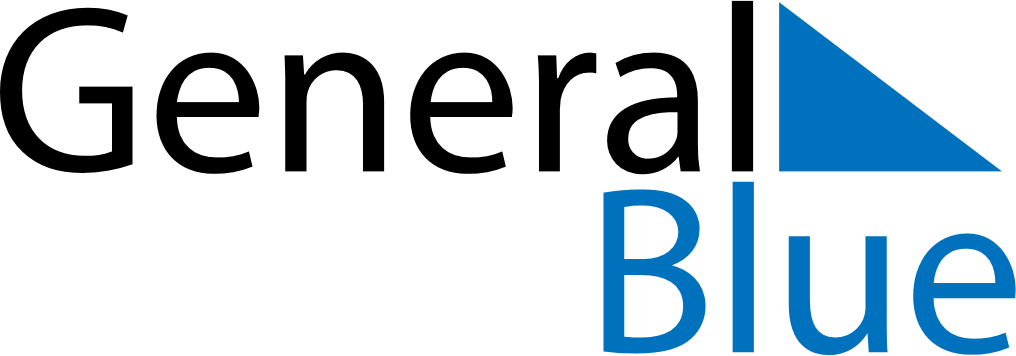 June 2024June 2024June 2024June 2024June 2024June 2024June 2024Shuangyashan, Heilongjiang, ChinaShuangyashan, Heilongjiang, ChinaShuangyashan, Heilongjiang, ChinaShuangyashan, Heilongjiang, ChinaShuangyashan, Heilongjiang, ChinaShuangyashan, Heilongjiang, ChinaShuangyashan, Heilongjiang, ChinaSundayMondayMondayTuesdayWednesdayThursdayFridaySaturday1Sunrise: 3:25 AMSunset: 7:01 PMDaylight: 15 hours and 35 minutes.23345678Sunrise: 3:24 AMSunset: 7:02 PMDaylight: 15 hours and 37 minutes.Sunrise: 3:24 AMSunset: 7:02 PMDaylight: 15 hours and 38 minutes.Sunrise: 3:24 AMSunset: 7:02 PMDaylight: 15 hours and 38 minutes.Sunrise: 3:23 AMSunset: 7:03 PMDaylight: 15 hours and 39 minutes.Sunrise: 3:23 AMSunset: 7:04 PMDaylight: 15 hours and 41 minutes.Sunrise: 3:23 AMSunset: 7:05 PMDaylight: 15 hours and 42 minutes.Sunrise: 3:22 AMSunset: 7:06 PMDaylight: 15 hours and 43 minutes.Sunrise: 3:22 AMSunset: 7:06 PMDaylight: 15 hours and 44 minutes.910101112131415Sunrise: 3:22 AMSunset: 7:07 PMDaylight: 15 hours and 45 minutes.Sunrise: 3:21 AMSunset: 7:08 PMDaylight: 15 hours and 46 minutes.Sunrise: 3:21 AMSunset: 7:08 PMDaylight: 15 hours and 46 minutes.Sunrise: 3:21 AMSunset: 7:08 PMDaylight: 15 hours and 47 minutes.Sunrise: 3:21 AMSunset: 7:09 PMDaylight: 15 hours and 47 minutes.Sunrise: 3:21 AMSunset: 7:09 PMDaylight: 15 hours and 48 minutes.Sunrise: 3:21 AMSunset: 7:10 PMDaylight: 15 hours and 49 minutes.Sunrise: 3:21 AMSunset: 7:10 PMDaylight: 15 hours and 49 minutes.1617171819202122Sunrise: 3:21 AMSunset: 7:11 PMDaylight: 15 hours and 49 minutes.Sunrise: 3:21 AMSunset: 7:11 PMDaylight: 15 hours and 50 minutes.Sunrise: 3:21 AMSunset: 7:11 PMDaylight: 15 hours and 50 minutes.Sunrise: 3:21 AMSunset: 7:11 PMDaylight: 15 hours and 50 minutes.Sunrise: 3:21 AMSunset: 7:12 PMDaylight: 15 hours and 50 minutes.Sunrise: 3:21 AMSunset: 7:12 PMDaylight: 15 hours and 50 minutes.Sunrise: 3:21 AMSunset: 7:12 PMDaylight: 15 hours and 50 minutes.Sunrise: 3:22 AMSunset: 7:12 PMDaylight: 15 hours and 50 minutes.2324242526272829Sunrise: 3:22 AMSunset: 7:13 PMDaylight: 15 hours and 50 minutes.Sunrise: 3:22 AMSunset: 7:13 PMDaylight: 15 hours and 50 minutes.Sunrise: 3:22 AMSunset: 7:13 PMDaylight: 15 hours and 50 minutes.Sunrise: 3:23 AMSunset: 7:13 PMDaylight: 15 hours and 50 minutes.Sunrise: 3:23 AMSunset: 7:13 PMDaylight: 15 hours and 49 minutes.Sunrise: 3:23 AMSunset: 7:13 PMDaylight: 15 hours and 49 minutes.Sunrise: 3:24 AMSunset: 7:13 PMDaylight: 15 hours and 48 minutes.Sunrise: 3:24 AMSunset: 7:13 PMDaylight: 15 hours and 48 minutes.30Sunrise: 3:25 AMSunset: 7:12 PMDaylight: 15 hours and 47 minutes.